INDICAÇÃO Nº 3175/2018Sugere ao Poder Executivo Municipal que seja executado operação “tapa-buracos” na Rua Goiânia, defronte ao nº 765, no bairro Cidade Nova, neste município.  Excelentíssimo Senhor Prefeito Municipal, Nos termos do Art. 108 do Regimento Interno desta Casa de Leis, dirijo-me a Vossa Excelência para sugerir que, por intermédio do Setor competente, seja executado operação “tapa-buracos” na Rua Goiânia, nas proximidades do numero 765, no bairro Cidade Nova, neste município.Justificativa:Conforme relato de moradores da referida rua, o DAE (Departamento de Água e Esgoto) realizou serviço de manutenção em rede de água e esgoto, onde foi preciso abrir o asfalto para realização do mesmo, porém, já passado aproximadamente  02 (Dois) meses e não houve retorno da Autarquia para conclusão e fechamento das crateras, vale lembrar que devido às crateras ainda estarem abertas os veículos estão sendo obrigados a desviarem dos buracos podendo vir ocasionar acidentes físicos e materiais aos mesmos como também aos pedestres, motivo pelo qual peço URGÊNCIA no atendimento dessa indicação.Plenário “Dr. Tancredo Neves”, em 07 de maio de 2.018.JESUS VENDEDOR-Vereador / Vice Presidente-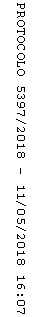 